MAIR Officers by Year and Conference Locations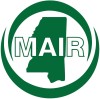 MAIR Officers by Year and Conference LocationsYearOfficeOfficerInstitution22-2325th Yr.PresidentVice President/Program Chair TreasurerSecretaryImmediate Past PresidentAt-Large Committee Member-4-yrAt-Large Committee Member-2-yrWebteamBest Presentation Award (2021) Jim Nichols Service AwardUnsung Hero AwardConference LocationChrisa MansellDiann NicholsKate FailingValerie BishopKen ThompsonLaDonna EanochsMelanie DavisChrisa MansellCarolyn WileyTBDTBDTBDDelta State UniversityItawamba Community CollegeMississippi Delta Community CollegeMeridian Community CollegeUniversity of Mississippi Medical CenterAlcorn State UniversityPearl River Community CollegeDelta State UniversityNorthwest Mississippi Community College21-2224th Yr.PresidentVice President/Program Chair TreasurerSecretaryImmediate Past PresidentAt-Large Committee Member-4-yrAt-Large Committee Member-2-yrWebteamBest Presentation Award (2021) Jim Nichols Service AwardUnsung Hero AwardConference LocationKen ThompsonStephanie DiffeyChrisa MansellCecila KingTim DedeauxDemetria WhiteAdam SwansonAmber NelmsChrisa MansellCarolyn WileyCarolyn WileyCarley DearBancorpSouth Conf. CenterMillsaps CollegeHolmes Community CollegeDelta State UniversityMississippi State UniversityPearl River Community CollegeTougaloo CollegeMississippi Gulf Coast Community CollegeNortheast Mississippi Community CollegeDelta State UniversityNorthwest Mississippi Community CollegeNorthwest Mississippi Community CollegeUniversity of Mississippi Medical CenterTupelo, MS20-2123rd Yr.PresidentVice President/Program Chair TreasurerSecretaryImmediate Past PresidentAt-Large Committee Member-4-yrAt-Large Committee Member-2-yrWebteamBest Presentation Award (2020) Jim Nichols Service AwardUnsung Hero Award Conference LocationTim DedeauxKen ThompsonChrisa MansellStephanie DiffeyMitzi NorrisTracey BahamDiann NicholsAmber NelmsChrisa MansellKelli Hefner & Amber NelmsSuzanne SimpsonElizabeth EdwardsVirtualPearl River Community CollegeMillsaps CollegeDelta State UniversityHolmes Community CollegeUniversity of Mississippi Medical CenterMississippi State UniversityItawamba Community CollegeNortheast Mississippi Community CollegeDelta State UniversityNortheast Mississippi Community CollegeUniversity of Alabama in HuntsvilleItawamba Community CollegeVirtual19-2022nd Yr.PresidentVice President/Program Chair TreasurerSecretaryImmediate Past PresidentAt-Large Committee Member-IHL At-Large Committee Member-CC WebmasterBest Presentation Award (2020) Unsung Hero Award (2020) Conference Location (2020)Dr. Mitzi Norris Dr. Tim Dedeaux Dr. Kelli Hefner Emily Dabney Dr. Carley Dear Dr. Katie Busby Tiffany Perryman Eric Atchison TBDTBD TBDUniversity of Mississippi Medical Center Pearl River Community College Northeast Mississippi Community College Delta State UniversityUniversity of Mississippi Medical Center University of Mississippi Medical Copiah-Lincoln Community CollegeMississippi Institutions of Higher Learning TBDTBDGulfport, MS18-1921st Yr.PresidentVice President/Program Chair TreasurerSecretaryImmediate Past PresidentAt-Large Committee Member-IHL At-Large Committee Member-CC WebmasterBest Presentation Award (2019)Unsung Hero Award (2019) Conference Location (2019)Carley Dear Mitzi NorrisDr. Kelli Hefner Dr. Tim Dedeaux Eric AtchisonDr. Kenneth Thompson Stacey ParkesEric Atchison TBDTBDEmbassy SuitesUniversity of Mississippi Medical Center University of Mississippi Medical Center Northeast Mississippi Community College Pearl River Community College Mississippi Institutions of Higher Learning Millsaps CollegeMeridian Community CollegeMississippi Institutions of Higher Learning University of Southern Mississippi University of Mississippi Medical Center Ridgeland, MS17-1820th Yr.PresidentVice President/Program Chair TreasurerSecretaryImmediate Past PresidentAt-Large Committee Member-IHL At-Large Committee Member-CC WebmasterBest Presentation Award (2018) Unsung Hero Award (2018)Conference Location (2018)Eric Atchison Carley DearDr. Shemeka McClung Dr. Mitzi NorrisLaura Damm Emily Dabney Margaret Dixon Eric AtchisonDr. William Dabney Dr. Jamil IbrahimBancorpSouth Conf. CenterMississippi Institutions of Higher Learning Hinds Community CollegeJackson State UniversityUniversity of Mississippi Medical Center East Mississippi Community College Delta State UniversityCoahoma Community CollegeMississippi Institutions of Higher Learning University of Southern Mississippi University of Mississippi Medical Center Tupelo, MS16-1719th Yr.PresidentVice President/Program Chair TreasurerSecretaryImmediate Past PresidentAt-Large Committee Member-IHL At-Large Committee Member-CC WebmasterBest Presentation Award (2017) Unsung Hero Award (2017) Conference Location (2017)Laura Damm Eric AtchisonDr. Shemeka McClung Carley DearDr. Lee Skinkle Andrew Garner Amy Cappleman Eric Atchison Dr. Lee Skinkle Raúl FletesCabot Lodge-MillsapsEast Mississippi Community College Mississippi Public Universities-IHL Jackson State UniversityHinds Community College Southwest Baptist University Mississippi University for Women Itawamba Community College Mississippi Public Universities-IHL Southwest Baptist UniversityMississippi Community College Board Jackson, MS15-1618th Yr.PresidentVice President/Program Chair TreasurerSecretaryImmediate Past PresidentAt-Large Committee Member-IHL At-Large Committee Member-CC WebmasterUnsung Hero Award (2016) Best Presentation Award (2016) Conference Location (2016)Dr. Lee Skinkle Laura Damm Liz Edwards Tiffany Gregory Carolyn WarrenDr. Shemeka McClung Craig-Ellis SasserEric AtchisonDr. Ken Thompson Elizabeth Edwards Courtyard MarriottBelhaven UniversityEast Mississippi Community College Itawamba Community College University of MississippiNorthwest Mississippi Community College Jackson State UniversityNortheast Mississippi Community College Mississippi Institutions of Higher Learning Millsaps CollegeItawamba Community College Gulfport, MS14-1517th Yr.PresidentVice President/Program Chair TreasurerSecretaryImmediate Past PresidentAt-Large Committee Member-IHL At-Large Committee Member-CC WebmasterJim Nichols Recipient (2015) Best Presentation Award (2015) Conference Location (2015)Carolyn Warren Dr. Lee Skinkle Liz Edwards Laura Damm Suzanne Simpson Tiffany Gregory Jeff PoseyEric Atchison Dr. Jim Hood Eric AtchisonHampton Inn and SuitesNorthwest Mississippi Community College Belhaven UniversityItawamba Community CollegeEast Mississippi Community College Delta State UniversityUniversity of MississippiCopiah-Lincoln Community College Mississippi Institutions of Higher Learning Mississippi Institutions of Higher Learning Mississippi Institutions of Higher Learning Oxford, MS13-1416th Yr.PresidentVice President/Program Chair TreasurerSecretaryImmediate Past PresidentAt-Large Committee Member-HL At-Large Committee Member-CC Jim Nichols Recipient (2014) Conference Location (2014)Suzanne Simpson Carolyn Warren Dr. Lee Skinkle Rosella Houston Liz EdwardsEric Atchison Margaret Dixon Mary HarringtonHampton Inn and SuitesDelta State UniversityNorthwest Mississippi Community College Belhaven UniversityJackson State University Itawamba Community College Institutions of Higher Learning Coahoma Community College University of Mississippi Vicksburg, MS12-1315th Yr.PresidentVice President/Program Chair TreasurerSecretaryImmediate Past PresidentAt-Large Committee Member-IHL At-Large Committee Member-CC Jim Nichols Recipient (2013) Conference Location (2013)Liz Edwards Suzanne Simpson Dr. Lee Skinkle Carolyn Warren Dr. Cathy Ellet Michelle Arrington Sharon Freeman Rosemary C. Lamb MPB AuditoriumItawamba Community College Delta State University Belhaven UniversityNorthwest Mississippi Community College Retired-Copiah Lincoln Community College University of Southern MississippiMS Delta Community College Coahoma Community College Jackson, MS11-1214th Yr.PresidentVice President/Program Chair TreasurerSecretaryImmediate Past PresidentAt-Large Committee Member-IHL At-Large Committee Member-CC Jim Nichols Recipient (2012) Conference Location (2012)Dr. Cathy Ellet Liz Edwards Nicole Evans Suzanne Simpson Jennifer Moore Dr. Lee Skinkle Carolyn WarrenDr. Gwen Aldridge Hollywood CasinoRetired-Copiah Lincoln Community College Itawamba Community CollegeJackson State University Delta State UniversityMississippi University for Women Belhaven UniversityNorthwest Mississippi Community College Southwest Tennessee Community College Tunica, MS10-1113th Yr.PresidentVice President/Program Chair TreasurerSecretaryImmediate Past President Jim Nichols Recipient (2011) Conference Location (2011)Jennifer Moore Dr. Cathy Ellet Nicole Evans Liz Edwards Rosemary Dill Mitzy Johnson Beau RivageMississippi University for Women Copiah Lincoln Community College Jackson State UniversityItawamba Community College Coahoma Community College Mississippi State University Biloxi, MS09-1012th Yr.PresidentVice President Treasurer SecretaryImmediate Past President Conference Location (2010)Rosemary Dill Jennifer Moore Dr. Cathy Ellet Sharon Freeman Mary HarringtonMississippi University for WomenCoahoma Community College Mississippi University for Women Copiah Lincoln Community College Mississippi Valley State University University of Mississippi Columbus, MS08-0911th Yr.PresidentVice President Treasurer SecretaryImmediate Past President Conference Location (2009)Mary Harrington Rosemary Dill Dr. Cathy Ellet Sharon Freeman Dave MullinsNatchez Grand HotelUniversity of Mississippi Coahoma Community CollegeCopiah-Lincoln Community College Mississippi Valley State University East Mississippi Community College Natchez, MS07-0810th Yr.PresidentVice President/Program Chair TreasurerSecretaryImmediate Past President Jim Nichols Recipient (2008) Conference Location (2008)Dave Mullins Mary Harrington Christian Pruett Rosemary Dill VacantMargie Hobbs University of MississippiEast Mississippi Community College University of MississippiInstitutions of Higher Learning Coahoma Community CollegeUniversity of Mississippi Oxford, MS06-079th Yr.PresidentVice President Treasurer SecretaryImmediate Past President Jim Nichols Recipient (2007) Conference Location (2007)Lisa Lord Dave MullinsMary Harrington Rosemary Dill Gwen Aldridge Joe CliburnPearl River CasinoDelta State UniversityEast Mississippi Community College University of MississippiCoahoma Community CollegeNorthwest Mississippi Community College Mississippi Gulf Coast Community College Philadelphia, MS05-068th Yr.PresidentVice President Treasurer SecretaryImmediate Past President Jim Nichols Recipient (2006) Conference Location (2006)Gwen Aldridge Lisa LordMary Harrington Rosemary Dill Julie Fulgham Jim NicholsPearl River CasinoNorthwest Mississippi Community College Delta State UniversityUniversity of Mississippi Coahoma Community College Mississippi State University University of Mississippi Philadelphia, MS04-057th Yr.PresidentVice President Treasurer SecretaryImmediate Past President Conference Location (2005)Julie Fulgham Gwen Aldridge Jan Reid-Bunch Lisa LordJoe CliburnMPB AuditoriumMississippi State UniversityNorthwest Mississippi Community College Itawamba Community CollegeDelta State UniversityMississippi Gulf Coast Community College Jackson, MS03-046th Yr.PresidentVice President Treasurer SecretaryImmediate Past President Conference Location (2004)Joe Cliburn Julie Fulgham Jan Reid-Bunch Lisa Lord Margie HobbsMPB AuditoriumMississippi Gulf Coast Community College Mississippi State UniversityItawamba Community College Delta State University University of Mississippi Jackson, MS02-035th Yr.PresidentVice President Treasurer SecretaryImmediate Past President Conference Location (2003)Margie Hobbs Joe Cliburn Kathy Huffman Lisa Lord Catherine Cotton MPB AuditoriumUniversity of MississippiMississippi Gulf Coast Community College Mississippi State UniversityDelta State UniversityJones County Junior College Jackson, MS01-024th Yr.PresidentVice President Secretary-TreasurerImmediate Past President Conference Location (2002)Catherine Cotton Margie Hobbs Kathy Huffman Jim HoodJones County Junior CollegeJones County Junior College University of Mississippi Mississippi State University Institutions of Higher Learning Ellisville, MS00-013rd Yr.PresidentVice President Secretary-TreasurerImmediate Past President Conference Location (2001)Jim Hood Catherine Cotton Kathy Huffman Mitzy Johnson MPB AuditoriumInstitutions of Higher Learning Jones County Junior College Mississippi State UniversityNortheast Mississippi Community College Jackson, MS99-002nd Yr.PresidentVice President Secretary-TreasurerImmediate Past President Conference Location (2000)Mitzy Johnson Jim Hood Kathy Huffman Glenda LesterThe Grand CasinoNortheast Mississippi Community College Institutions of Higher Learning Mississippi State UniversityInstitutions of Higher Learning Biloxi, MS98-99PresidentGlenda LesterInstitutions of Higher Learning1st Yr.Vice PresidentMitzy JohnsonNortheast Mississippi Community CollegeSecretary-TreasurerIke IkenberryMississippi State UniversityImmediate Past PresidentBarbara JonesNorthwest Mississippi Community College